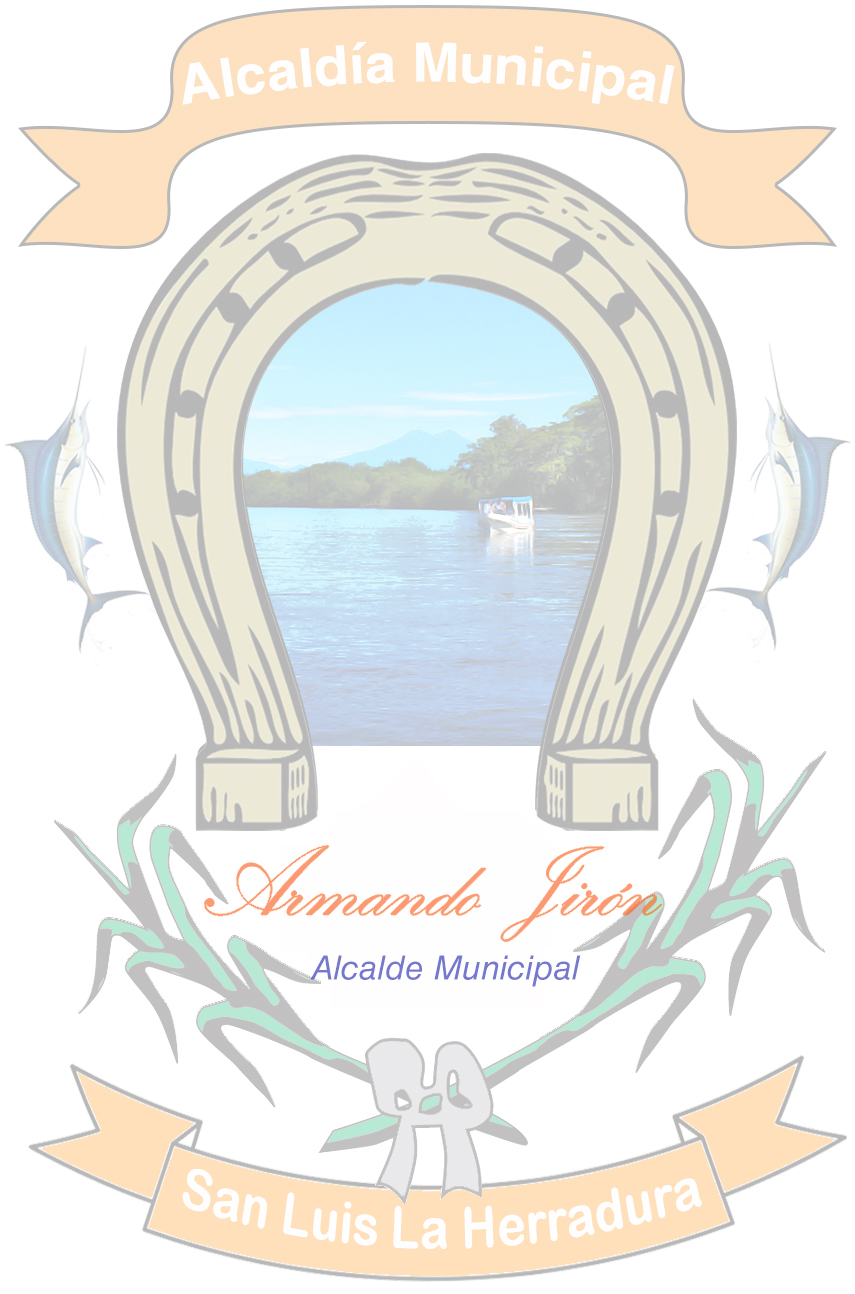 ACTA DE INEXISTENCIA DE INFORMACION OFICIOSA.La Municipalidad de San Luis la Herradura, al Público en General informa, que con respecto a Listado de Viajes Internacionales con fondos de la municipalidad, realizados por funcionarios o empleados de la Alcaldía.Se ha Consultado Información sobre este apartado y se ha comprobado que desde el uno de julio  hasta treinta de septiembre de 2019, no se han realizado viajes Internacionales o gastos en este rubro en la Municipalidad, por lo que se resuelve: En base al artículo setenta y tres de la LAIP, se declara inexistente La Categoría antes mencionada, requerida su divulgación con base al artículo 10 numeral 11 de la LAIP.No habiendo más que hacer constar, firmo y sello la presente acta de inexistencia. En el municipio de Villa San Luis La Herradura, a un  día del mes de octubre del año dos mil diecinueve.Eulalio de Jesús Orellana OrellanaOficial de Información.Alcaldía Municipal de Villa San Luis La Herradura.